      Темперамент – это врождённые индивидуальные особенности человека, которые характеризуют динамическую и эмоциональную сторону его поведения.            Свойства темперамента врожденные и начинают проявляться с первых месяцев жизни малыша и почти не меняются в последующие возрастные периоды. Они характеризует такие особенности человека как эмоциональность, чувствительность, активность, энергичность. От темперамента не зависят увлечения, взгляды, воспитанность и социальная ориентация.       Вместе с тем тип темперамента определяет манеру поведения и образ действий личности в окружающей среде, особенности познавательной деятельности.    Существует четыре  типа темперамента:                            – сангвинический,- холерический,  - меланхолический ,- флегматический. Каждому из них присущи свои психологические особенности и их сочетания.        Зная их, можно достичь очень многого,  а   именно:- можно научиться прогнозировать поведение ребенка  в той или иной ситуации, избавив, таким образом, ребёнка и себя от многих трудностей;- можно научиться устранять факторы, способные "повредить" его юную душу;- можно научиться использовать в "мирных целях" как положительные черты темперамента, так и отрицательные .               Ребенок- меланхолик:    Ребенка с подобным типом темперамента очень легко определить по его поведению. Он очень тихий, послушный и отзывчивый. Благодаря своей природной скромности, среди других деток почти незаметен. Когда дело доходит до игр, вместо того, чтобы бегать в шумной компании сверстников, он предпочитает играть в одиночестве или с другом, но хорошо знакомым.     Ребенок меланхолик зачастую не может постоять за себя (несколько советов по этой проблеме читайте в статье: как научить ребенка защищаться), а в незнакомой обстановке так и вовсе теряется. Но пусть вас не вводит в заблуждение внешнее спокойствие, за ним скрывается масса переживаний. Довести меланхолика до слез может малейшая неприятность.      Дети с таким типом темперамента по своему поведению нередко напоминают взрослых. Они всегда пытаются найти объяснение происходящему, рассудительны и предпочитают проводить время в одиночестве.            Какие проблемы могут быть с                  ребенком -меланхоликом:— поскольку ребенок меланхолик выглядит замкнутым и непроницаемым, родители иногда могут не замечать, что у него появились какие-то проблемы;— меланхолики слишком восприимчивы к критике, простое ваше замечание может вызвать целый поток слез;— почти наверняка вам очень часто придется выслушивать жалобы ребенка на сверстников или воспитательницу в детском саду. Особенно часто это происходит в первые дни в садике;— в детском коллективе малыш может чувствовать себя белой вороной, что доставляет ему немало страданий.          Как правильно воспитывать                ребёнка – меланхолика:1.Пересмотрите свои взгляды на воспитание. Для большинства родителей привычно ругать или критиковать ребенка, как же еще ему объяснить, что он поступил плохо и так делать нельзя? Но с меланхоликом нужен другой подход. Поскольку у него сильно обострено чувство вины, зачатую достаточно отвести кроху в сторону и спокойно объяснить, что он сделал не правильно.2. Чаще хвалите ребенка, даже за незначительные достижения и победы. Это тот случай, когда похвала не испортит, а поможет поднять самооценку и маленького.3. Игры или соревнования, в которых от ребенка нужна скорость, могут стать настоящим испытанием для меланхолика. Поэтому, если собираетесь поиграть во что-то подобное, в первый раз поддайтесь крохе, пусть он почувствует радость от победы. И в следующий раз он уже будет знать, к чему стремиться.4. Не забывайте, что кроха воспринимает все очень близко к сердцу и будет сильно переживать, если вы прочтете ему какую-нибудь сказку с нерадостным концом. Поэтому выбирайте для чтения только добрые и веселые сказки и истории. И не забудьте узнать, когда начать читать детям.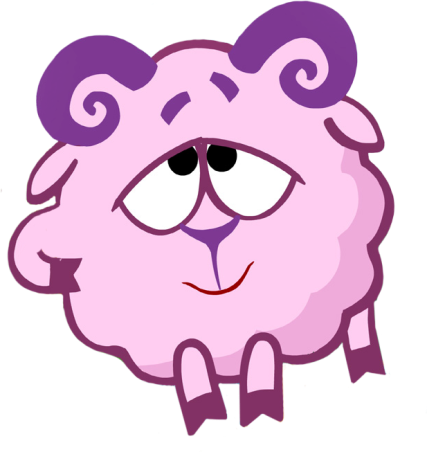                           Удачи Вам!Муниципальное автономно дошкольное          учреждение  Центр развития ребенка                         детский сад №7                  Памятка для родителей                  «Ребенок-меланхолик»       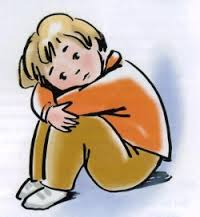                           Составил педагог-психолог:                    Леошкина Оксана Николаевна